Publicado en Barcelona el 08/03/2024 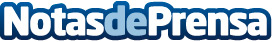 Mejorando el sueño con Bostezos: referente en venta de colchones en BarcelonaEn el dinámico escenario de Barcelona, una empresa se ha destacado en la venta de colchones, priorizando el descanso como su principal compromisoDatos de contacto:BOSTEZOSBOSTEZOS - referente en venta de colchones en Barcelona627 15 15 64Nota de prensa publicada en: https://www.notasdeprensa.es/mejorando-el-sueno-con-bostezos-referente-en Categorias: Nacional Hogar Mobiliario http://www.notasdeprensa.es